Corso per catechisti dell’I.C.F.R. ed educatori, guide dell’oratorio, sacerdoti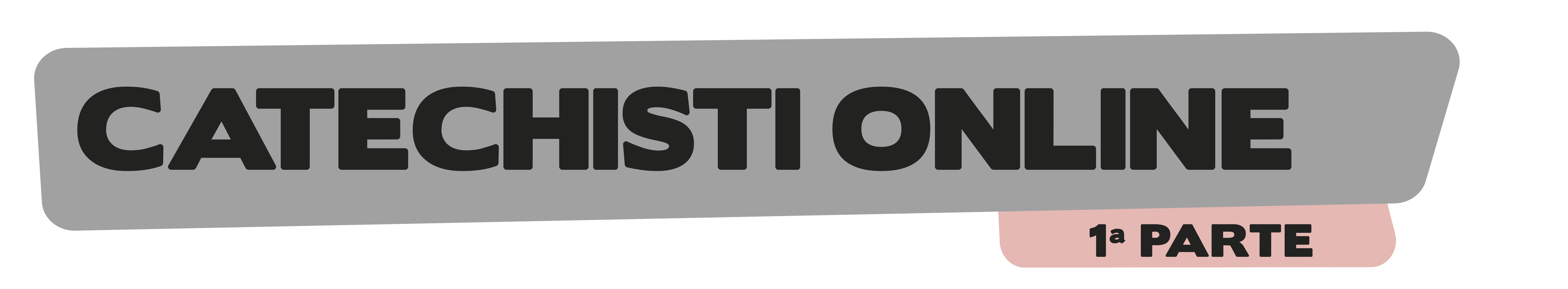 Tre+1 incontri con don Flavio Dalla Vecchia per approfondire il rapporto tra Divina Rivelazione e Scrittura, alla luce della “Dei Verbum”Lunedì 11 ottobre 2021, ore 20.30	Dio si è fatto conoscere (DV 2)Dio si è fatto conoscere agli uomini e alle donne «per invitarli e ammetterli alla comunione con sè».Conoscerti, infatti, è giustizia perfetta, conoscere la tua potenza è radice d’immortalità (Sap 15,3).Lunedì 18 ottobre 2021, ore 20.30La storia, un popolo, un libro (DV c 2)Perché il suo Nome sia conosciuto (Sal 96,8).«Non crediate che io sia venuto ad abolire la Legge o i Profeti; non sono venuto ad abolire, ma a dare pieno compimento» (Mt 5,17).Lunedì 25 ottobre 2021, ore 20.30Dal libro alla vita (DV c 3)Lettura, interpretazione e appropriazione.«Tutta la Scrittura, ispirata da Dio, è anche utile per insegnare, convincere, correggere ed educare nella giustizia, perché l’uomo di Dio sia completo e ben preparato per ogni opera buona» (2 Tim 3,16-17).**Lunedì 8 novembre 2021, ore 20.30Una Chiesa in ascolto (DV c 6)Una chiesa che prega, una chiesa che proclama.«La parola di Cristo abiti tra voi nella sua ricchezza. Con ogni sapienza istruitevi e ammonitevi a vicenda con salmi, inni e canti ispirati, con gratitudine, cantando a Dio nei vostri cuore» (Col 3,16).**Con la partecipazione anche al quarto incontro è possibile il riconoscimento dei CFU per gli IdRC.